Генеральная Ассамблея ВОИС Сорок девятая (23-я очередная) сессия Женева, 2–11 октября 2017 г.ПРЕДЛОЖЕНИЕ СОЕДИНЕННЫХ ШТАТОВ И ЯПОНИИ ОТНОСИТЕЛЬНО МАНДАТА И ПРОГРАММЫ РАБОТЫ МКГР ВОИС НА ДВУХЛЕТНИЙ ПЕРИОД 2018–2019 ГГ. Предложение, представленное Соединенными Штатами Америки и Японией В сообщении, полученном Секретариатом 4 октября 2017 г., делегация Соединенных Штатов Америки представила от имени делегаций Соединенных Штатов Америки и Японии прилагаемое предложение в рамках пункта повестки дня «Отчет о работе Межправительственного комитета по интеллектуальной собственности, генетическим ресурсам, традиционным знаниям и фольклору (МКГР)». [Приложение следует]Ассамблеи государств-членов ВОИСДвадцать седьмая сессия2–11 октября 2017 г.Вопросы, касающиеся Межправительственного комитета по интеллектуальной собственности, генетическим ресурсам, традиционным знаниям и фольклоруПредложение Соединенных Штатов и Японии относительно мандата МКГР ВОИСна двухлетний период 2018–2019 гг.Учитывая рекомендации Повестки дня в области развития, Генеральная Ассамблея ВОИС постановляет в соответствии с нижеследующим продлить мандат Межправительственного комитета ВОИС по интеллектуальной собственности, генетическим ресурсам, традиционным знаниям и фольклору («Комитет») без ущерба для работы в рамках других форумов: (a)	Работа Комитета в двухлетний период 2018–2019 гг. будет основываться на результатах уже проделанной им работы с упором на урегулирование нерешенных вопросов, таких как определения, предмет документов, цели, бенефициары, объем охраны, защита и связь с общественным достоянием.  МКГР рассмотрит вопрос о созыве дипломатической конференции только после того, как будет достигнута договоренность в отношении определений, целей, бенефициаров и объема охраны, а также характера документа. (b)	В двухлетний период 2018–2019 гг. Комитет будет придерживаться содержащейся в приведенной ниже таблице четкой программы работы, основанной на рациональных методах работы.  Программа работы будет предусматривать проведение в 2018–2019 гг. четырех сессий Комитета, включая тематические и сквозные сессии и сессии для подведения итогов. (c)	Комитет будет использовать все рабочие документы ВОИС, а также любую другую информацию, предоставленную государствами-членами, с применением подхода, основанного на фактах, включая исследования и примеры национального опыта, в том числе национальные законодательные акты и примеры охраняемых объектов и объектов, которые не предназначены для охраны. (d)	Для проведения исследований, указанных в документах WIPO/GRTKF/IC/32/8 и WIPO/GRTKF/IC/32/9, Комитет воспользуется помощью Секретариата.  Результаты исследований будут предоставлены Комитету к первому заседанию МКГР в 2019 г.  Исследования будут проводиться одновременной с другой деятельностью МКГР и не должны привести к задержкам в его работе.(e)	Кроме того, Комитет воспользуется помощью Секретариата для ускорения работы по предложениям в отношении базы данных, содержащимся в документах WIPO/GRTKF/IC/32/6 и WIPO/GRTKF/IC/32/7.  Результаты этой работы будут готовы для утверждения МКГР и рассмотрения Генеральной Ассамблеей ВОИС в 2019 г.(f)	Комитет также воспользуется помощью Секретариата ВОИС для проведения исследований по применению странами требований о раскрытии информации и национальных положений для охраны ТЗ и ТВК.  Секретариат предложит формулировку технического задания этих исследований, которая будет рассмотрена государствами-членами ВОИС на первом заседании МКГР в 2018 г. (g)	Комитету поручается представить Генеральной Ассамблее в 2018 г. исключительно в информационных целях основанный на фактическом материале отчет о его работе за истекшее время, а в 2019 г. – результаты своей работы. (h)	Генеральная Ассамблея поручает Международному бюро продолжать оказывать содействие Комитету, предоставляя государствам-членам необходимую экспертную помощь и финансируя наиболее действенным образом участие экспертов из развивающихся стран и НРС в соответствии с обычной формулой МКГР. Программа работы[Конец приложения и документа]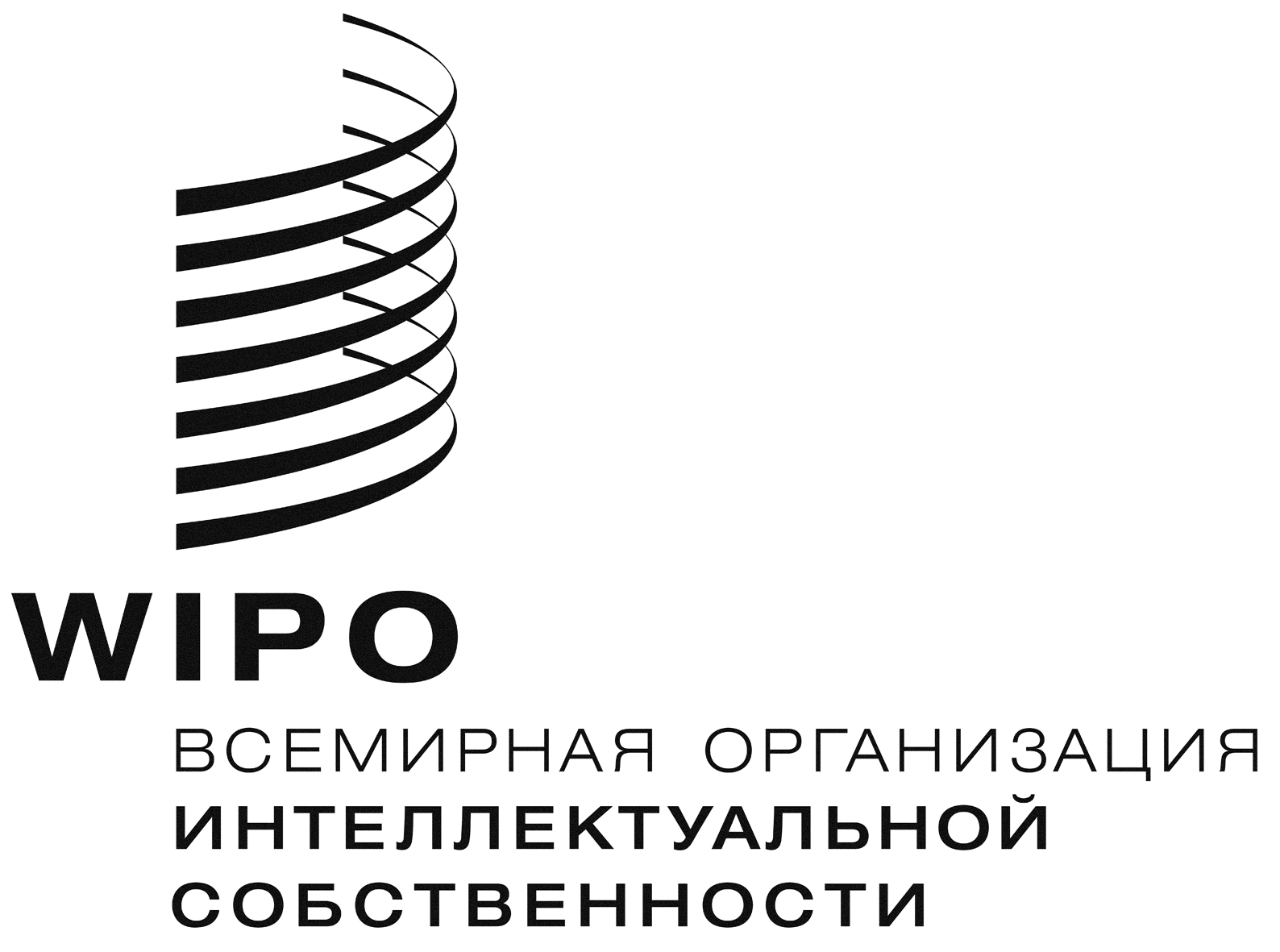 RWO/GA/49/19WO/GA/49/19WO/GA/49/19оригинал: английский  оригинал: английский  оригинал: английский  дата: 4 октября 2017 г.  дата: 4 октября 2017 г.  дата: 4 октября 2017 г.  Ориентировочные датыВид деятельностиФевраль/март 2018 г.35-я сессия МКГР: генетические ресурсыПродолжительность: 5 дней. Сентябрь 2018  г.36-я сессия МКГР: традиционные знанияПродолжительность: 5 дней.Октябрь 2018 г.Генеральная Ассамблея ВОИСМай/июнь 2019 г.37-я сессия МКГР: традиционные выражения культуры Продолжительность: 5 дней.Сентябрь 2019  г.Сквозные вопросы и подведение итогов Продолжительность: 5 дней.